BENGAL SOCCER CODE OF CONDUCT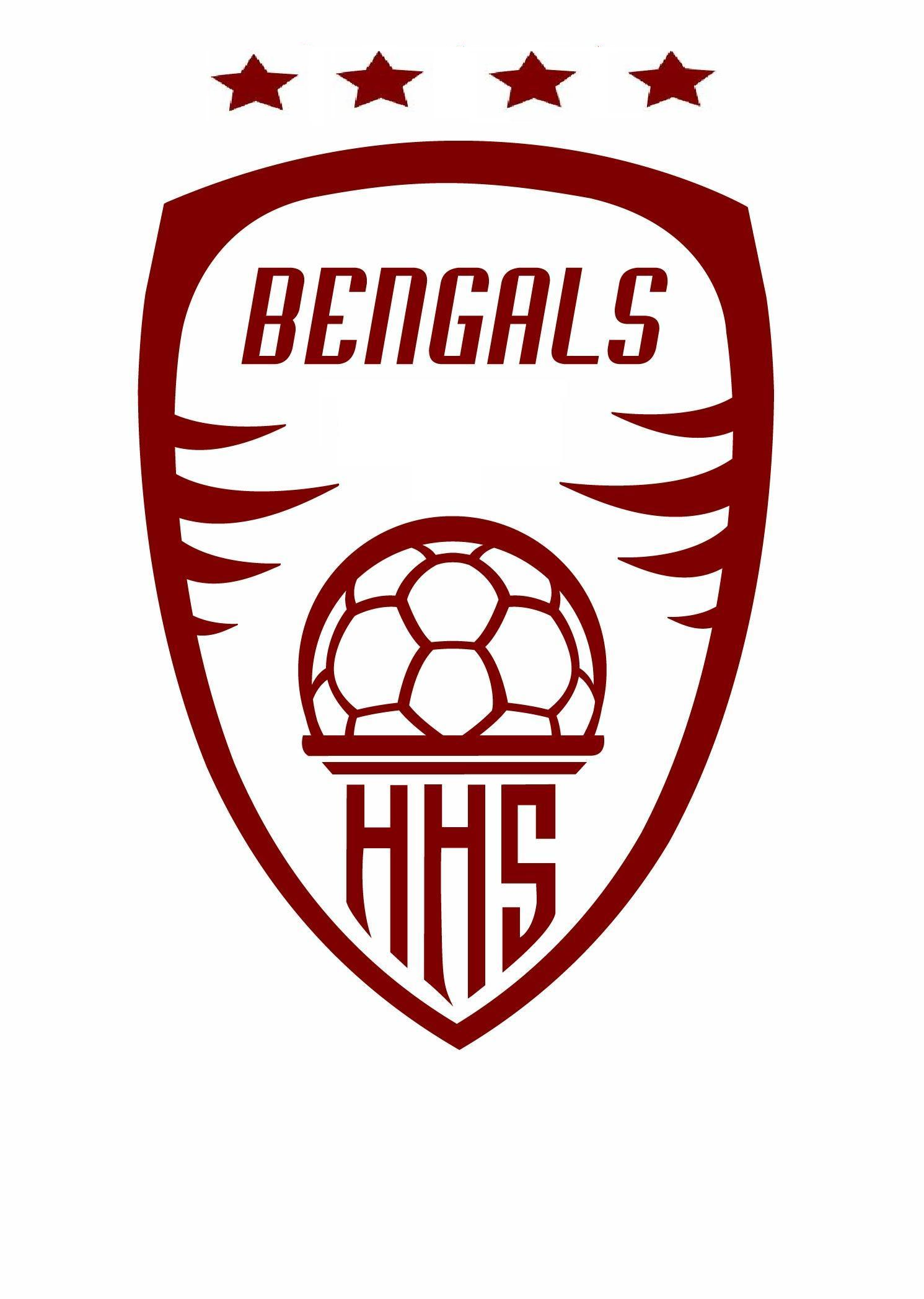 Competing in Bengal Soccer one should demonstrate the highest standards of ethics and sportsmanship and promote the development of good character and important life skills. Our goal is achieved when we are committed to pursuing victory with honor according to seven core principles: trustworthiness, respect, responsibility, fairness, caring, teamwork, and good citizenship. Our code applies to all involved in Bengal Soccer.TRUSTWORTHINESS- Be worthy of trust in all I say and do. INTEGRITY- Live up to noble ideals of ethics and sportsmanship/pursue victory with honor and above all do what is right even when it will be costly. HONESTY- Don’t lie, cheat, steal, or engage in any other dishonest conduct. RELIABILITY- Fulfill commitments. LOYALTY- Be loyal to my school, team, and coach above my personal glory. RESPECT-Treat all people with respect all the time. CLASS- Live and play with class, show sincere respect in pre and post-game rituals. DISRESPECTFUL CONDUCT- DO NOT engage in this conduct at all including profanity, obscene gestures, remarks of racial nature, trash talking, taunting, or any action that demeans an individual or sport.RESPECT OFFICIALS- treat all officials with respect. Be an athlete, be a fan, or a coach.  Leave officiating to the officials. RESPONSIBILITY- Understand the importance of education, be a student first and commit yourself to that understanding. It is this commitment that will get you to the goals and/ or college of your choosing. MODELING- Participation in sports is a privilege, not a right and you are expected to represent your school with honor on and off the field. Suspension or removal from the participation privilege is within the sole discretion of the school administration. CONTROL- Exercise self-control.HEALTHY LIFESTYLE- Safeguard your health. Do not use any unhealthy substances including but not limited to alcohol, tobacco, and other drugs. Engage in proper nutrition and proper workout programs.FAIRNESS- Live up to the ambitious standards of play. CARING- Demonstrate concern for others.TEAMWORK- Help promote the well-being of teammates and be willing to report unhealthy or dangerous conduct to coaches. CITIZENSHIP-Play by the rules including the spirit and the letters of the rule.